Цель: закрепление графического образа букв(А,О, Е,И, У)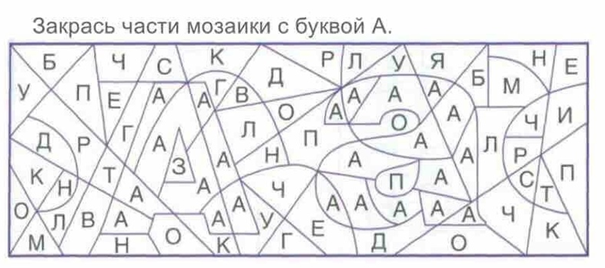 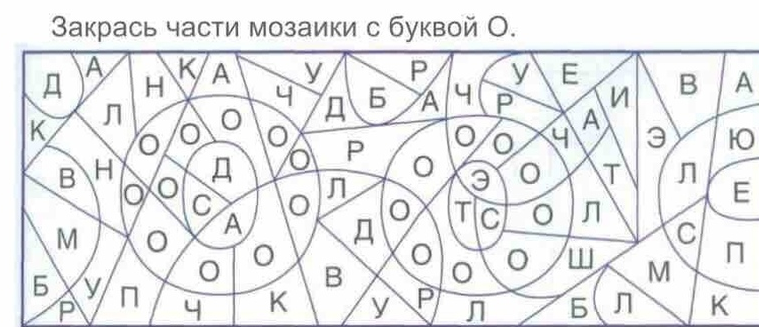 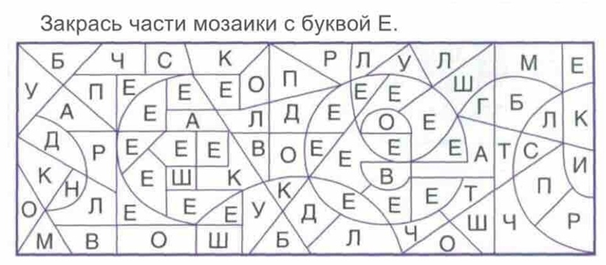 